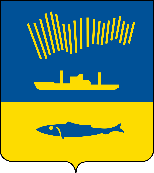 АДМИНИСТРАЦИЯ ГОРОДА МУРМАНСКАП О С Т А Н О В Л Е Н И Е 07.08.2020                                                                                                         № 1871В соответствии со статьей 179 Бюджетного кодекса Российской Федерации, Федеральным законом от 06.10.2003 № 131-ФЗ «Об общих принципах организации местного самоуправления в Российской Федерации», постановлением Правительства Российской Федерации от 22.06.2019 № 796 «Об общих требованиях к оценке налоговых расходов субъектов Российской Федерации и муниципальных образований», Уставом муниципального образования город Мурманск, решением Совета депутатов города Мурманска от 13.12.2019 № 6-82 «О бюджете муниципального образования город Мурманск на 2020 год и на плановый период 2021 и 2022 годов», постановлениями администрации города Мурманска от 21.08.2013 № 2143
«Об утверждении Порядка разработки, реализации и оценки эффективности муниципальных программ города Мурманска», от 26.03.2020 № 808 «Об утверждении Порядка оценки налоговых расходов и формирования перечня налоговых расходов муниципального образования город Мурманск» в целях повышения эффективности и результативности расходования бюджетных средств п о с т а н о в л я ю: 1. Внести в муниципальную программу города Мурманска «Развитие конкурентоспособной экономики» на 2018-2024 годы, утвержденную постановлением администрации города Мурманска от 10.11.2017 № 3598 
(в ред. постановлений от 29.01.2018 № 165, от 06.09.2018 № 3001, от 18.12.2018 № 4402, от 19.12.2018 № 4416, от 27.06.2019 № 2186, от 12.11.2019 № 3751, 
от 12.12.2019 № 4183, от 16.12.2019 № 4229, от 01.04.2020 № 884), следующие изменения: 1.1. Дополнить подраздел 3 «Перечень основных мероприятий подпрограммы» подпрограммы «Повышение инвестиционной и туристской привлекательности города Мурманска» на 2018-2024 годы после таблицы «Детализация основных мероприятий на 2018-2024 годы» новой таблицей «Оценка применения мер налогового регулирования в сфере реализации подпрограммы» согласно приложению № 1 к настоящему постановлению.1.2. Дополнить подраздел 3 «Перечень основных мероприятий подпрограммы» подпрограммы «Развитие и поддержка малого и среднего предпринимательства в городе Мурманске» на 2018-2024 годы после таблицы «Детализация основных мероприятий на 2018-2024 годы» новой таблицей «Оценка применения мер налогового регулирования в сфере реализации подпрограммы» согласно приложению № 2 к настоящему постановлению. 2. Отделу информационно-технического обеспечения и защиты информации администрации города Мурманска (Кузьмин А.Н.) разместить настоящее постановление с приложениями на официальном сайте администрации города Мурманска в сети Интернет.3. Редакции газеты «Вечерний Мурманск» (Хабаров В.А.) опубликовать настоящее постановление с приложениями.4. Настоящее постановление вступает в силу со дня официального опубликования.5. Контроль за выполнением настоящего постановления возложить 
на заместителя главы администрации города Мурманска Синякаева Р.Р.Глава администрации города Мурманска                                                                                 Е.В. НикораПриложение № 1 к постановлению администрациигорода Мурманскаот 07.08.2020 № 1871Оценка применения мер налогового регулирования в сферереализации подпрограммы* Расчет прогнозных значений не приводится ввиду отсутствия получателей преференции в отчетном году._______________________________Приложение № 2 к постановлению администрациигорода Мурманскаот 07.08.2020 №1871Оценка применения мер налогового регулирования в сферереализации подпрограммы_______________________________№ п/пНаименование мерыОбъем выпадающих доходов бюджета муниципального образования город Мурманск (млн. руб.)Объем выпадающих доходов бюджета муниципального образования город Мурманск (млн. руб.)Объем выпадающих доходов бюджета муниципального образования город Мурманск (млн. руб.)Объем выпадающих доходов бюджета муниципального образования город Мурманск (млн. руб.)Объем выпадающих доходов бюджета муниципального образования город Мурманск (млн. руб.)Объем выпадающих доходов бюджета муниципального образования город Мурманск (млн. руб.)Объем выпадающих доходов бюджета муниципального образования город Мурманск (млн. руб.)Объем выпадающих доходов бюджета муниципального образования город Мурманск (млн. руб.)Объем выпадающих доходов бюджета муниципального образования город Мурманск (млн. руб.)Обоснование необходимости применения меры№ п/пНаименование мерыВсего20172018201920202021202220232024Обоснование необходимости применения меры№ п/пНаименование мерыВсегофактфактфактоценкапланпланпланпланОбоснование необходимости применения меры1.Освобождение от уплаты земельного налога субъектов инвестиционной деятельности - юридических лиц и физических лиц, зарегистрированных в установленном порядке в качестве индивидуальных предпринимателей, реализующих стратегические инвестиционные проекты на территории муниципального образования город Мурманск, - в отношении земельных участков для реализации указанными лицами стратегических инвестиционных проектов города Мурманска на срок действия соглашения о муниципальной поддержке инвестиционной деятельности на территории муниципального образования город Мурманск, заключаемого ими с администрацией города Мурманска, в порядке, устанавливаемом администрацией города Мурманска, - но не более 5 лет--00*****Создание благоприятных условий для привлечения инвестицийв экономику муниципального образования город Мурманск. Предоставление мер налогового стимулирования инвестиционной деятельности направленона достижение значений установленных целевых показателей подпрограммы: «Объем инвестицийв основной капитал(без субъектов МСП) (млн. руб.)»2.Освобождение от уплаты земельного налога субъектов инвестиционной деятельности - юридических лиц и физических лиц, зарегистрированных в установленном порядке в качестве индивидуальных предпринимателей, реализующих приоритетные  инвестиционные проекты на территории муниципального образования город Мурманск, - в отношении земельных участков для реализации указанными лицами приоритетных инвестиционных проектов города Мурманска на срок действия соглашения о муниципальной поддержке инвестиционной деятельности на территории муниципального образования город Мурманск, заключаемого ими с администрацией города Мурманска, в порядке, устанавливаемом администрацией города Мурманска, - но не более
3 лет--00*****Создание благоприятных условий для привлечения инвестицийв экономику муниципального образования город Мурманск. Предоставление мер налогового стимулирования инвестиционной деятельности направленона достижение значений установленных целевых показателей подпрограммы: «Объем инвестицийв основной капитал(без субъектов МСП) (млн. руб.)»3.Освобождение от уплаты земельного налога резидентов территории опережающего социально-экономического развития «Столица Арктики» в отношении земельных участков, расположенных на территории опережающего социально-экономического развития «Столица Арктики» в границах муниципального образования город Мурманск, на 3 налоговых периода----*****Создание благоприятных условий для привлечения инвестицийв экономику муниципального образования город Мурманск. Предоставление мер налогового стимулирования инвестиционной деятельности направленона достижение значений установленных целевых показателей подпрограммы: «Объем инвестицийв основной капитал (без субъектов МСП) (млн. руб.)»№ п/пНаименование мерыОбъем выпадающих доходов бюджета муниципального образования город Мурманск (млн. руб.)Объем выпадающих доходов бюджета муниципального образования город Мурманск (млн. руб.)Объем выпадающих доходов бюджета муниципального образования город Мурманск (млн. руб.)Объем выпадающих доходов бюджета муниципального образования город Мурманск (млн. руб.)Объем выпадающих доходов бюджета муниципального образования город Мурманск (млн. руб.)Объем выпадающих доходов бюджета муниципального образования город Мурманск (млн. руб.)Объем выпадающих доходов бюджета муниципального образования город Мурманск (млн. руб.)Объем выпадающих доходов бюджета муниципального образования город Мурманск (млн. руб.)Объем выпадающих доходов бюджета муниципального образования город Мурманск (млн. руб.)Обоснование необходимости применения меры№ п/пНаименование мерыВсего20172018201920202021202220232024Обоснование необходимости применения меры№ п/пНаименование мерыВсегофактфактфактоценкапланпланпланпланОбоснование необходимости применения меры1.Установление льготы по уплате налога на имущество физических лиц, признаваемых субъектами малого и среднего предпринимательства в соответствии с Федеральным законом от 24.07.2007 № 209-ФЗ «О развитии малого и среднего предпринимательства в Российской Федерации» и осуществляющих деятельность в сферах, наиболее пострадавших в условиях ухудшения ситуации в связи с распространением новой коронавирусной инфекции, перечень которых утвержден Правительством Мурманской области, в виде уменьшения суммы налога, подлежащего уплате, на 50 процентов----1,80,7---Создание условий для развития малого и среднего предпринимательства.Применение мер налогового регулирования направлено на достижение значений установленных целевых показателей подпрограммы: «Число субъектов малого и среднего предпринимательства в городе Мурманске, ед.»